27.09.2019г. №191РОССИЙСКАЯ ФЕДЕРАЦИЯИРКУТСКАЯ ОБЛАСТЬМУНИЦИПАЛЬНОЕ ОБРАЗОВАНИЕ«НИЖНЕУДИНСКИЙ РАЙОН»АТАГАЙСКОЕ МУНИЦИПАЛЬНОЕ ОБРАЗОВАНИЕАДМИНИСТРАЦИЯПОСТАНОВЛЕНИЕ О ПОДГОТОВКЕ И ПРОВЕДЕНИИ ШТАБНОЙ ТРЕНИРОВКИ ПО ГРАЖДАНСКОЙ ОБОРОНЕ НА ТЕРРИТОРИИ АТАГАЙСКОГО МУНИЦИПАЛЬНОГО ОБРАЗОВАНИЯ          В целях исполнения пункта 76 Комплексного плана основных мероприятий МЧС России на 2019г., утвержденного приказом МЧС России от 15.01.2019г. №18, Плана основных мероприятий муниципального образования «Нижнеудинский район» в области гражданской обороны, предупреждения и ликвидации чрезвычайных ситуаций, обеспечения пожарной безопасности и безопасности людей на водных объектах на 2019 год, утвержденного мэром муниципального образования «Нижнеудинский район» 25.01.2019г., руководствуясь пунктом 21 части 1 статьи 15 Федерального закона от 06.10.2003г. №131-Ф3 «Об общих принципах организации местного самоуправления в Российской Федерации», Федеральным законом от 12.02.1998г.	№28-ФЗ «О гражданской обороне», Федеральным законом от 21.12.1994г. №68-ФЗ «О защите населения и территорий от чрезвычайных ситуаций природного и техногенного характера», с постановлением администрации муниципального района муниципального образования «Нижнеудинский район» №169 от 26.09.2019г. «О подготовке и проведении штабной тренировки по гражданской обороне на территории муниципального образования «Нижнеудинский район» с 1 по 2 октября 2019г.», руководствуясь Уставом Атагайского муниципального образования, Администрация Атагайского муниципального образования ПОСТАНОВЛЯЕТ:1. 	Провести на территории Атагайского муниципального образования с 1 по 2 октября 2019г. штабную тренировку по теме: «Организация выполнения мероприятий по гражданской обороне органами управления и силами муниципального звена территориальной подсистемы единой государственной системы предупреждения и ликвидации чрезвычайных ситуаций на территории Атагайского муниципального образования».2.	Учебные цели штабной тренировки:1) проверка готовности органа управления, Комиссии по предупреждению и ликвидации чрезвычайных ситуаций Атагайского муниципального образования, эвакуационной комиссии Атагайского муниципального образования (далее - ЭК), оперативного штаба ГО и ЧС Атагайского муниципального образования (далее - штаб ГО и.ЧС), сил и средств муниципального звена территориальной подсистемы единой государственной системы предупреждения и ликвидации чрезвычайных ситуаций (далее - РСЧС).2)	совершенствование практических навыков руководящего состава и специалистов, уполномоченных на решение задач в области ГО и ЧС, структурных подразделений администрации Атагайского муниципального образования, вошедших в состав служб РСЧС, КЧС и ПБ, оперативного штаба ГО и ЧС, (далее - участники штабной тренировки по ГО);3)	совершенствование слаженности действий участников штабной тренировки  по ГО в выполнении мероприятий по ГО (по переводу на работу в условиях военного времени), приведении в готовность органов управления и пунктов управления ГО, аварийно-спасательных служб, нештатных аварийно-спасательных формирований, нештатных формирований ГО, привлекаемых для обеспечения выполнения мероприятий по ГО и проведения не связанных с угрозой жизни и здоровью людей неотложных работ при ликвидации чрезвычайных ситуаций, объектов экономики, расположенных на территории Атагайского муниципального образования, локализации и ликвидации последствий аварий, ЧС;4)	проверка готовности местной системы оповещения населения по сигналам управления ГО, об угрозе возникновения и (или) возникновении ЧС.3.	В целях обеспечения своевременной подготовки и успешного проведения штабной тренировки по ГО назначить:1)	руководителем штабной тренировки по ГО Жукову Валентину Валерьевну – главу Атагайского МО;2)	заместителем руководителя штабной тренировки по ГО Кочергину Марину Евгеньевну- специалиста по ГО и ЧС;4.	Сформировать;1)	оперативный штаб ГО и ЧС (далее - штаб) в следующем составе:        Жукова В.В. – Глава Атагайского муниципального образования - начальник штаба;        Кочергина М.Е. – специалист по ГО и ЧС – заместитель начальника штаба; Члены штаба:5. Утвердить календарный план подготовки к проведению штабной тренировки по гражданской обороне согласно приложения.6. Довести настоящее постановление до участников штабной тренировки.7. Разместить настоящее постановление на официальном сайте администрации Атагайского муниципального образования в информационно – телекоммуникационной сети «Интернет».8. Контроль за исполнением настоящего постановления оставляю за собой.Глава Атагайского муниципального образованияВ.В. Жукова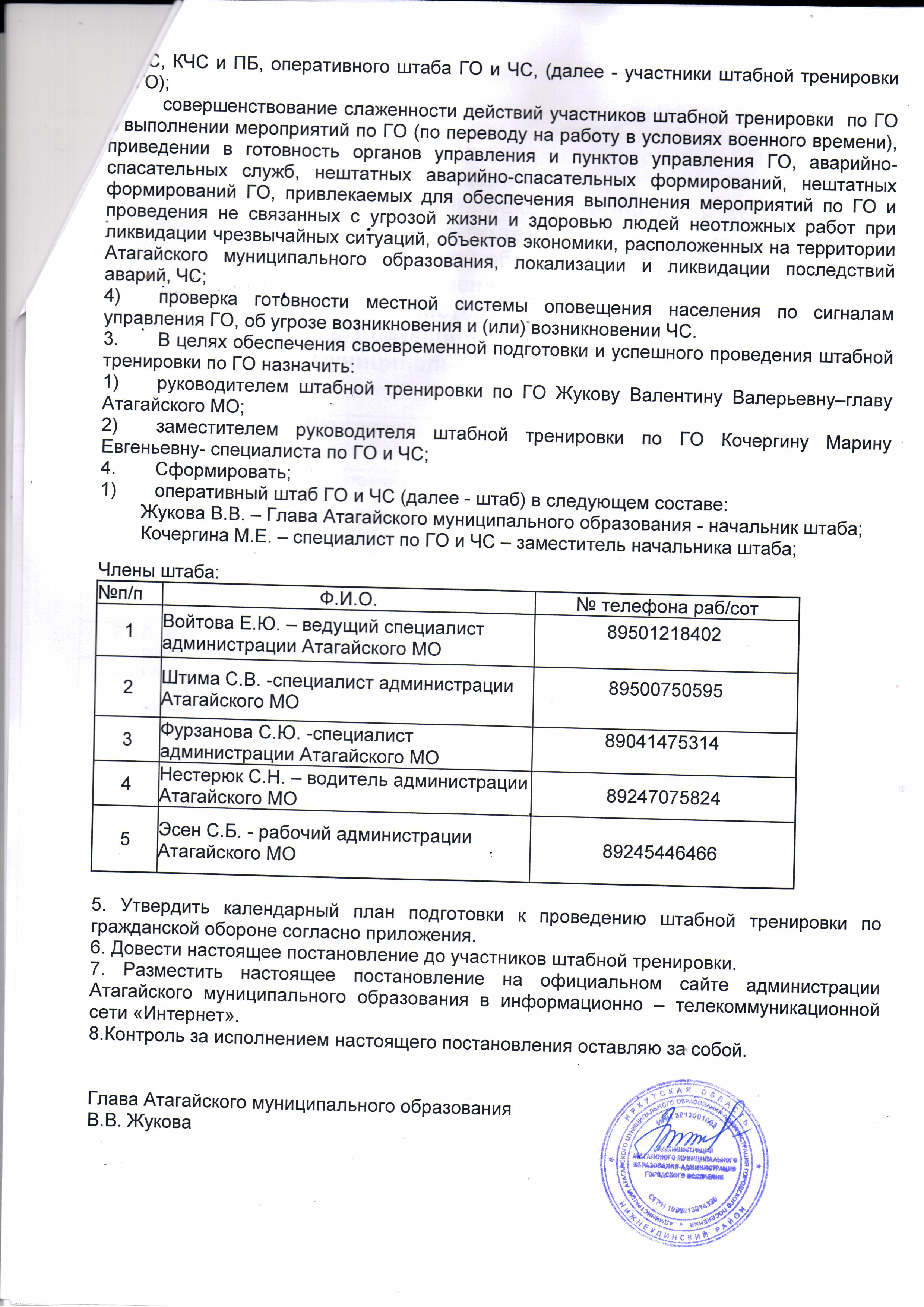 Приложение № 1утвержденпостановлением администрации Атагайского муниципального образования от 27.09 2019 г. № 191Календарный планподготовки к штабной тренировке на территории Атагайского муниципального образования   по теме: «Организация выполнения мероприятий по гражданской обороне органами управления и силами муниципального звена территориальной подсистемы единой государственной системы предупреждения и ликвидации чрезвычайных ситуаций на территории Атагайского муниципального образования»№п/пФ.И.О.№ телефона раб/сот1Войтова Е.Ю. – ведущий специалист администрации Атагайского МО89501218402 2Штима С.В. -специалист администрации Атагайского МО895007505953Фурзанова С.Ю. -специалист администрации Атагайского МО89041475314 4 Нестерюк С.Н. – водитель администрации Атагайского МО892470758245Эсен С.Б. - рабочий администрации Атагайского МО89245446466 №п/пМероприятияСроки исполненияИсполнители1.Организовать работу по уточнению, корректировке и подготовке к работе:- плана действий по организации выполнения мероприятий по гражданской обороне;- плана действий по организации развертывания приемного эвакуационного пункта на территории Атагайского МО;- схем и маршрутов оповещения личного состава, адресов, телефонов.до30.09.2019Руководитель штабной тренировки, заместитель руководителя штабной тренировки  2.Подготовка необходимой документации для ПЭП, справочной документации для проведения ШТдо30.09.2019Заместитель руководителя штабной тренировки3.Инструкторско-методические занятия по вопросам: - развертывания ПЭП, место расположения, оснащение, порядок работы;- организация эвакуации пострадавших в ПВР;до30.09.2019Заместитель руководителя штабной тренировки4.Проверка действующей связи, местной системы оповещения населениядо30.09.2019Руководитель штабной тренировки, заместитель руководителя штабной тренировки  5.Проведение ШТ по теме «Организация выполнения мероприятий по гражданской обороне органами управления и силами муниципального звена территориальной подсистемы единой государственной системы предупреждения и ликвидации чрезвычайных ситуаций на территории Атагайского муниципального образования»;Развертывание приемного эвакуационного пункта на территории Атагайского МО1-2 октября 2019 годаРуководитель штабной тренировки  